~群創光電 2020線上校園徵才 活動開跑囉~加好友抽點數＊填履歷	送大獎活動好評加碼至4月底全新首創「一站式求職」Line@行動招募平台不用擔心疫情影響，在家也能輕鬆找工作拿offer，一畢業即可報到喔!1.加入群創Line@ 抽Line points點數* 100點 !!!活動期間：即日起~2020/4/30(四)http://line.me/ti/p/@usj7482n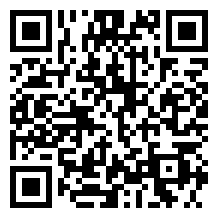 2.填完履歷再抽Switch Lite !!!活動期間：即日起~2020/4/30(四)https://reurl.cc/4RR9GY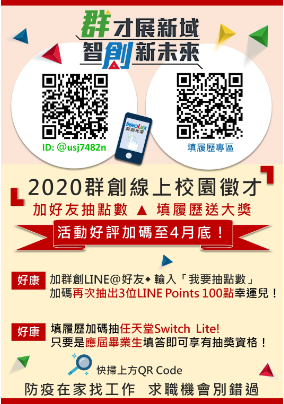 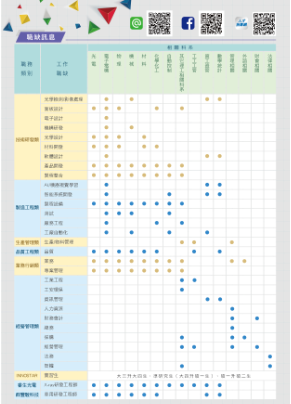 